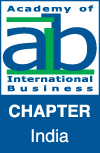 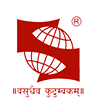 CALL FOR PAPERSAIB-India PDW 2015 │ Symbiosis International University, Pune21st-22nd December 2015Submission deadline: 24th November 2015The AIB-India Chapter has scheduled a Paper Development Workshop (AIB-India PDW), following on the successes of both the 2014 PDW and the AIB Annual Conference (AIB 2015), which took place in Bangalore in June. The PDW will be held at Symbiosis International University, Pune, India, on 21st-22nd December 2015. The PDW is being convened by Professors Ram Mudambi (Temple University, USA), S Raghunath (IIM Bangalore, India) Elizabeth Rose (University of Otago) and Sumit Kundu (Florida International University)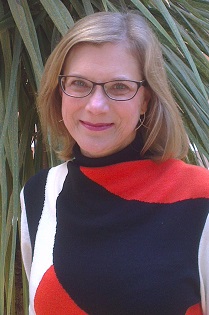 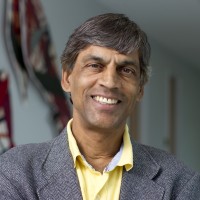 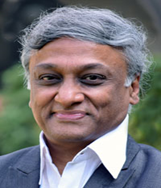 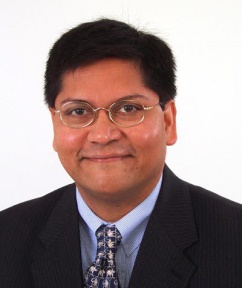 The purpose of the AIB-India PDW is to provide junior scholars with developmental feedback on their current research projects related to international business (IB). While we hope that many of the PDW papers will be submitted to the AIB 2016 conference (to be held in New Orleans, USA) or the Journal of International Business Studies (JIBS), the purpose of the PDW is broader: to improve the quality of IB research and bring new scholars into the field. We invite original papers from students or faculty members who have not previously published in top-tier international journals. In particular, we hope to attract papers from scholars (1) who are located at universities in emerging economies or that offer limited support for IB research, and/or (2) who are trained in disciplines less commonly associated with the field of IB but who are interested in conducting research in the broad IB field.Prospective participants in the AIB-India PDW are invited to submit paper manuscripts to aibindia@iimb.ernet.in by 24th November 16th 2015. Participation will be limited to 25 papers; successful applicants will be notified by 1st December 2015, and will need to confirm their participation in the PDW by 8th December 2015. The AIB-India PDW will be led by a group of experienced and well-published professors, including current and former AIB Executive Board members, one of whom is a JIBS Area Editor. The mentors will discuss the strengths and weaknesses of each paper, with the aim of providing robust and constructive feedback to assist authors to improve their papers to the standard required for international conferences and journals. The PDW schedule will include time for authors to work on their papers and to discuss their progress with the mentors.Participants will be selected based on the quality of the submitted work. Papers should be submitted directly to aibindia@iimb.ernet.in and must be less than 10,000 words in length. Each applicant should make only one paper submission to the AIB-India PDW. Submissions should comprise full papers, including references, figures, and tables, using the JIBS format. Preference will be given to papers pertaining to IB and consistent with the AIB 2016 Call for Papers; see the JIBS website for the domain of the field (http://www.palgrave-journals.com/jibs/jibs_statement.html) and the AIB 2016 Call for Papers (https://aib.msu.edu/events/2016/callforpapers.asp).  The AIB-India PDW will be held between 9:00 a.m. and 5.30 p.m. on Monday and Tuesday, 21st-22nd December, Symbiosis International University, Pune. Participants will be hosted by Symbiosis International University, but will be responsible for their own travel costs.Key dates: 24th November 2015 	Deadline for paper submissions to aibindia@iimb.ernet.in 1st December 2015 	Notification of acceptance to successful applicants 8th December 2015 	Confirmation required from successful applicants that they will attend the AIB-India PDW 21st-22nd December 2015 	AIB-India PDW takes place at Symbiosis International University, PunePlease address any questions to aibindia@iimb.ernet.in, rmudambi@temple.edu, or elizabeth.rose@otago.ac.nz.